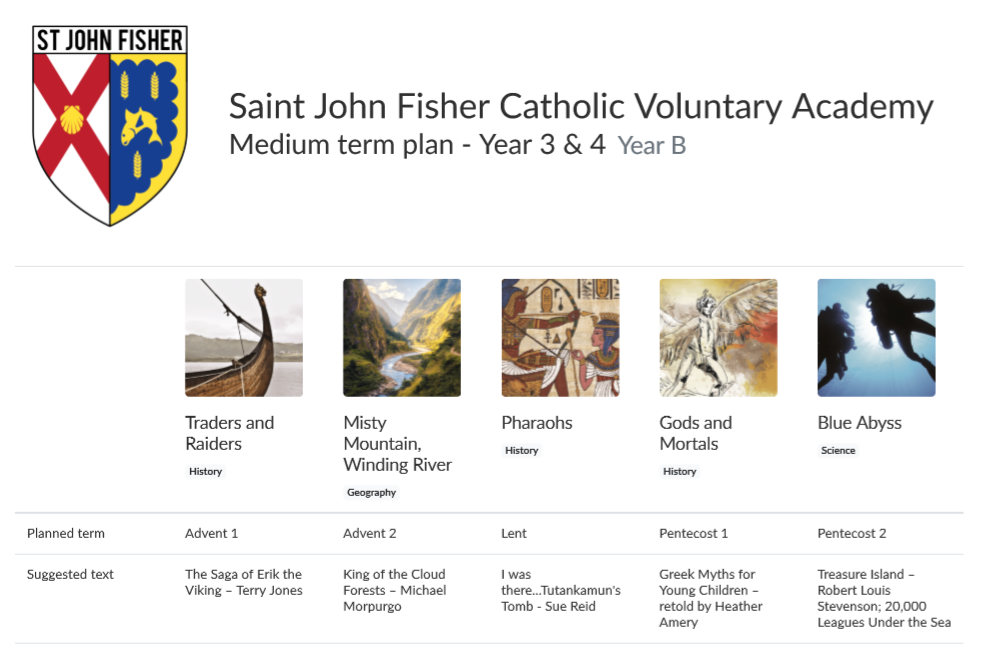 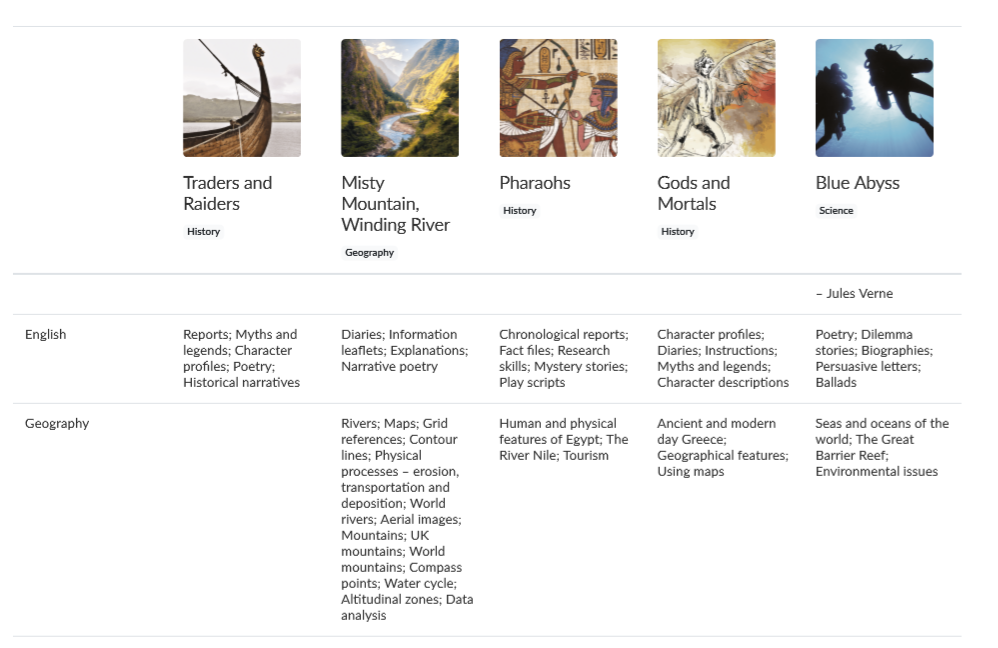 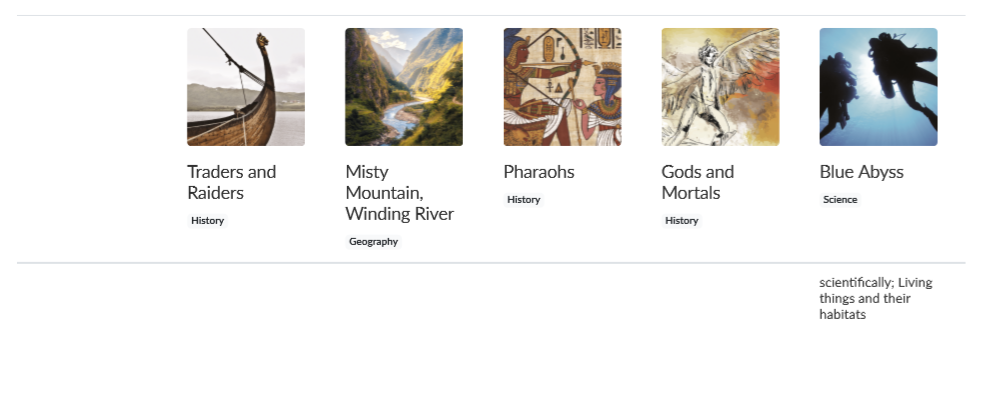 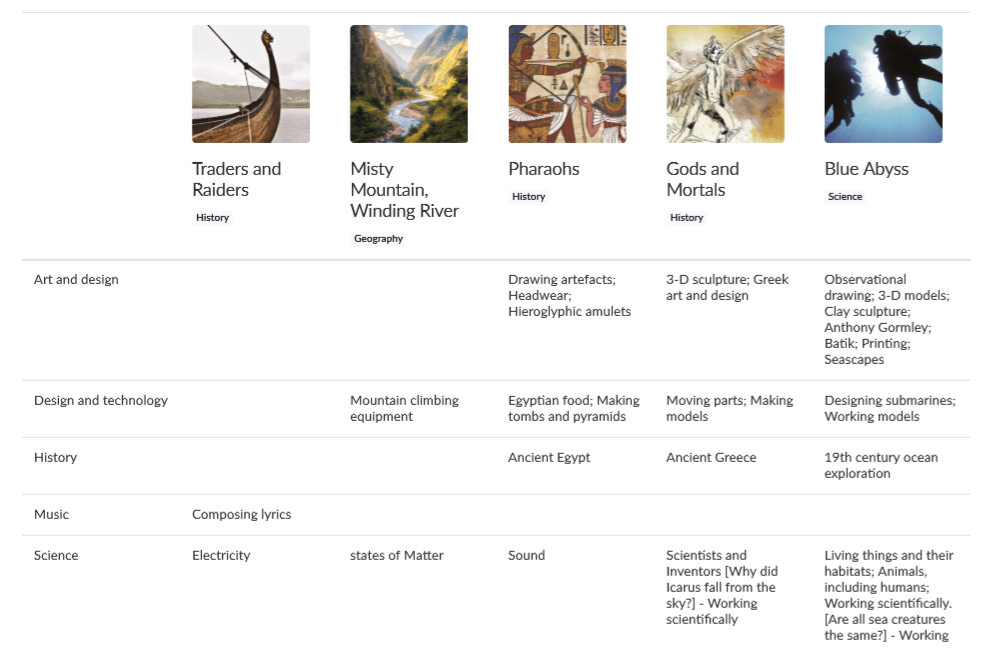 MathsThis year we will continue to use the Maths – No Problem! Mastery teaching approach from Singapore. For more information and parent videos, please visit the maths page of our school website: http://www.stjohnfisher-wigston.leics.sch.uk/learning/curriculum/mathsWe will be covering these topics: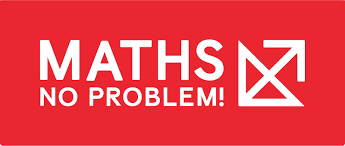 Measurement: Mass Volume
and length Measurement: Area of FiguresProperties of Shape: Geometry  Geometry: position and directionRoman NumeralsEnglish Skills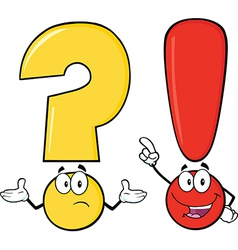 Guided reading – focusing on comprehension and understanding and inferenceSpelling – revisiting common exception words and using prefixes and suffixes. Looking at homophonesGrammar including articles, singular, plural, adjectives, adverbs, prepositions and verbs. Punctuation – including full stops, inverted commas and commas.Handwriting – correct letter formation and correct joins.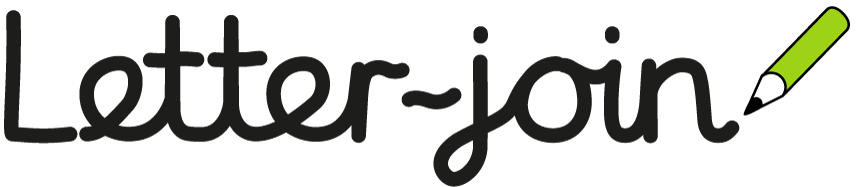 English SkillsGuided reading – focusing on comprehension and understanding and inferenceSpelling – revisiting common exception words and using prefixes and suffixes. Looking at homophonesGrammar including articles, singular, plural, adjectives, adverbs, prepositions and verbs. Punctuation – including full stops, inverted commas and commas.Handwriting – correct letter formation and correct joins.St John FisherVoluntary Catholic Academy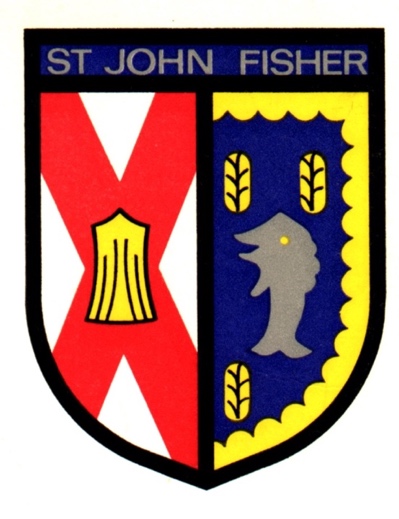 Pocket Plans for ParentsYear 4The Smarties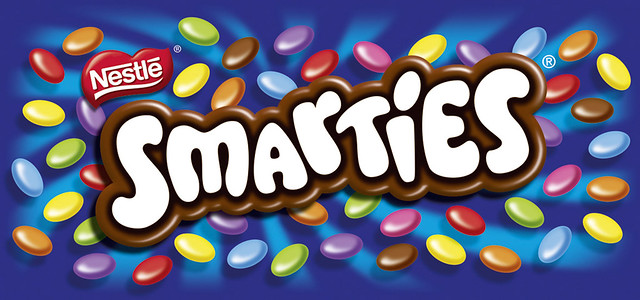 Summer 2021RECome and see Topics – See Separate Parent LetterNew LifeBuilding BridgesGods HopeSikhism PEFirst Half Term AthleticsSecond Half TermFielding and StrikingSt John FisherVoluntary Catholic AcademyPocket Plans for ParentsYear 4The SmartiesSummer 2021French - This term, Year 4 will be learning: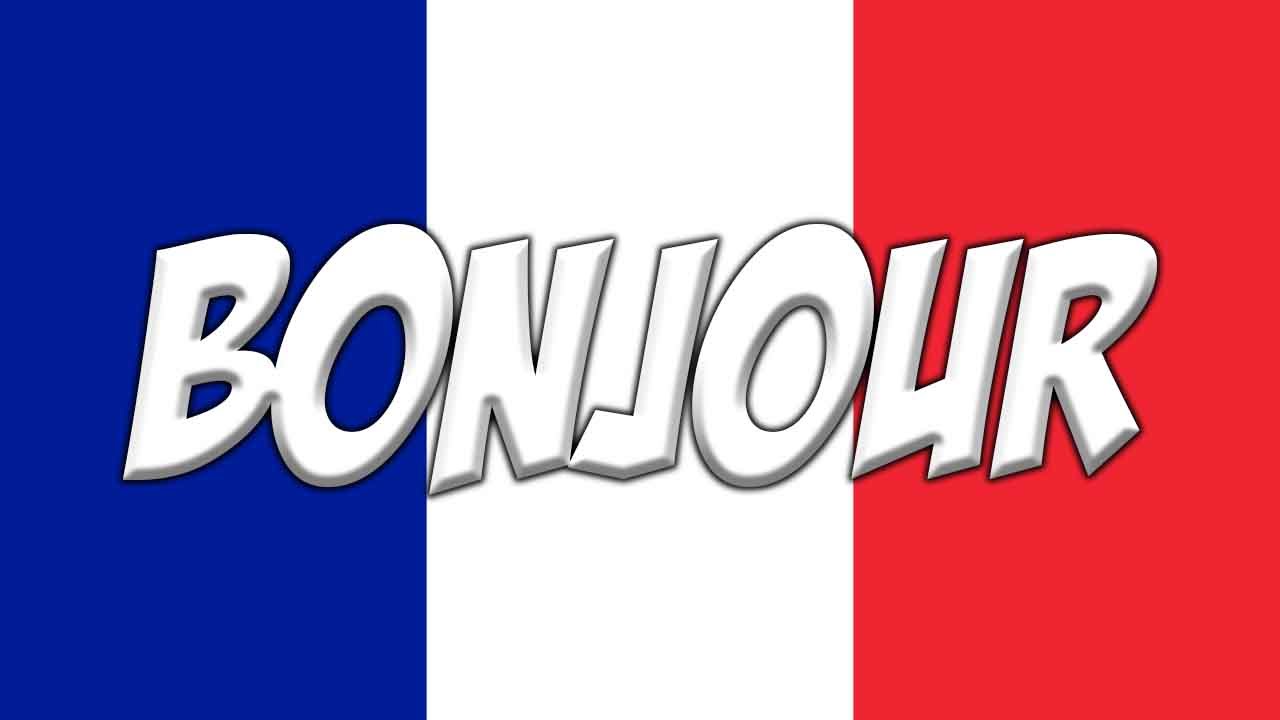 Heads, Shoulders, Knees and FeetParts of the bodyNumbers up to 31French - This term, Year 4 will be learning:Heads, Shoulders, Knees and FeetParts of the bodyNumbers up to 31French - This term, Year 4 will be learning:Heads, Shoulders, Knees and FeetParts of the bodyNumbers up to 31St John FisherVoluntary Catholic AcademyPocket Plans for ParentsYear 4The SmartiesSummer 2021Blended Learning
If there is an absence due coronavirus i.e. an
 outbreak, a local lockdown, waiting for a test/result Visit our Blended learning page –
 Oak Academy schedule There you will follow all the scheduled subjects
 apart from Maths. For Maths, work will be set from Math No 
Problem text and workbooks. PowerPoints and tasks for Religion will be the 
same as those delivered in class with guidance
 for parents on how to deliverBlended Learning
If there is an absence due coronavirus i.e. an
 outbreak, a local lockdown, waiting for a test/result Visit our Blended learning page –
 Oak Academy schedule There you will follow all the scheduled subjects
 apart from Maths. For Maths, work will be set from Math No 
Problem text and workbooks. PowerPoints and tasks for Religion will be the 
same as those delivered in class with guidance
 for parents on how to deliverBlended Learning
If there is an absence due coronavirus i.e. an
 outbreak, a local lockdown, waiting for a test/result Visit our Blended learning page –
 Oak Academy schedule There you will follow all the scheduled subjects
 apart from Maths. For Maths, work will be set from Math No 
Problem text and workbooks. PowerPoints and tasks for Religion will be the 
same as those delivered in class with guidance
 for parents on how to deliverSt John FisherVoluntary Catholic AcademyPocket Plans for ParentsYear 4The SmartiesSummer 2021